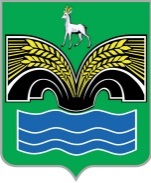 АДМИНИСТРАЦИЯСЕЛЬСКОГО ПОСЕЛЕНИЯ СВЕТЛОЕ ПОЛЕМУНИЦИПАЛЬНОГО РАЙОНА КРАСНОЯРСКИЙСАМАРСКОЙ ОБЛАСТИПОСТАНОВЛЕНИЕО проведении публичных слушаний по проекту отчетаоб исполнении бюджета сельского поселения Светлое Поле муниципального района Красноярский Самарской области за 2021 годВ целях обсуждения проекта отчета об исполнении бюджета сельского поселения Светлое Поле муниципального района Красноярский Самарской области за 2021 год, руководствуясь пунктом 2 части 3 статьи 28 Федерального закона от 06.10.2003 № 131-ФЗ «Об общих принципах организации местного самоуправления в Российской Федерации», пунктом 7 статьи 77 Устава сельского поселения Светлое Поле муниципального района Красноярский Самарской области, Администрация сельского поселения Светлое Поле муниципального района Красноярский Самарской области ПОСТАНОВЛЯЕТ:1. Провести на территории сельского поселения Светлое Поле муниципального района Красноярский Самарской области публичные слушания по проекту отчета об исполнении бюджета сельского поселения Светлое Поле муниципального района Красноярский Самарской области 
за 2021 год.2. Срок проведения публичных слушаний составляет 15 (пятнадцать) дней с 29 апреля 2022 года по 13 мая 2022 года.3. Органом, уполномоченным на организацию и проведение публичных слушаний в соответствии с настоящим постановлением является Администрация сельского поселения Светлое Поле муниципального района Красноярский Самарской области.4. Место проведения публичных слушаний (место ведения протокола публичных слушаний) – 446368, Самарская область, Красноярский район, поселок Светлое Поле, ул. Светлое Поле, д. 3.5. Мероприятие по информированию жителей поселения по вопросу обсуждения проекта отчета об исполнении бюджета сельского поселения Светлое Поле муниципального района Красноярский Самарской области за 2021 год состоится 4 мая 2022 года в 18.00 часов по адресу: 446368, Самарская область, Красноярский район, поселок Светлое Поле, ул. Советская, д. 3.6. Назначить лицом, ответственным за ведение протокола публичных слушаний и протокола мероприятия по информированию жителей сельского поселения Светлое Поле муниципального района Красноярский Самарской области по вопросу публичных слушаний,  главного специалиста Администрации сельского поселения Светлое Поле Хусаинову Н. В.7. Прием замечаний и предложений по вопросам публичных слушаний, поступивших от жителей поселения и иных заинтересованных лиц, осуществляется по адресу, указанному в пункте 4 настоящего постановления, в рабочие дни с 10 часов до 19 часов, в субботу с 12 
до 17 часов. Также замечания и предложения могут быть направлены по электронной почте по адресу Svetloepole@mal.ru или посредством официального сайта Администрации муниципального района Красноярский Самарской области в разделе сельского поселения Светлое Поле. Письменные замечания и предложения подлежат приобщению к протоколу публичных слушаний.8. Прием замечаний и предложений по вопросу публичных слушаний оканчивается 10 мая 2022 года.9. Опубликовать настоящее постановление, проект отчета об исполнении бюджета сельского поселения Светлое Поле муниципального района Красноярский Самарской области за 2021 год (приложение к настоящему постановлению) в газете «Красноярский вестник» и разместить их на официальном сайте Администрации муниципального района Красноярский Самарской области в разделе Поселения /Сельское поселение Светлое Поле.10. Настоящее постановление вступает в силу со дня его официального опубликования.Глава сельского поселения Светлое Поле муниципального района КрасноярскийСамарской области							      И. А. СтарковОТЧЕТоб исполнении бюджета сельского поселения Светлое Поле муниципального района Красноярский Самарской областиза 2021 год1. Утвердить исполнение бюджета сельского поселения Светлое Поле муниципального района Красноярский Самарской области (далее - бюджет поселения) за 2021 год по доходам в сумме 55 470  тыс. руб., расходам в сумме 54 981 тыс. руб.,  профицитом бюджета в сумме  489 тыс. рублей. 2. Утвердить доходы бюджета поселения по кодам классификации доходов бюджетов в соответствии с приложением 1 к отчету об исполнении бюджета сельского поселения Светлое Поле муниципального района Красноярский Самарской области за 2021 год.3. Утвердить расходы бюджета поселения по ведомственной структуре расходов бюджета поселения в соответствии с приложением 2 к отчету об исполнении бюджета сельского поселения Светлое Поле муниципального района Красноярский Самарской области за 2021 год.4. Утвердить расходы бюджета поселения по разделам и подразделам классификации расходов бюджета в соответствии с приложением 3 к отчету об исполнении бюджета сельского поселения Светлое Поле муниципального района Красноярский Самарской области за 2021 год.5. Утвердить источники финансирования дефицита бюджета поселения по кодам классификации источников финансирования дефицитов бюджетов в соответствии с приложением 4 к отчету об исполнении бюджета сельского поселения Светлое Поле муниципального района Красноярский Самарской области за 2021 год.6. Утвердить отчет об использовании бюджетных ассигнований резервного фонда Администрации сельского поселения Светлое Поле муниципального района Красноярский Самарской области за 2021 год в соответствии  с приложением 5 к отчету об исполнении бюджета сельского поселения Светлое Поле муниципального района Красноярский Самарской области за 2021 год.                7. Опубликовать сведения о численности муниципальных служащих и работников муниципальных бюджетных учреждений, о фактических затратах на их денежное содержание по сельскому поселению Светлое Поле муниципального района Красноярский Самарской области за 2021 год в соответствии с приложением 6 к отчету об исполнении бюджета сельского поселения Светлое Поле муниципального района Красноярский Самарской области за 2021 год.               8. Опубликовать сведения о предоставлении и погашении бюджетных кредитов, о предоставленных муниципальных гарантиях, о муниципальных заимствованиях и структуре муниципального долга за 2021 год в соответствии с приложением 7 к отчету об исполнении бюджета         сельского поселения Светлое Поле муниципального района Красноярский Самарской области за 2021 год.	      9. Опубликовать сведения об использовании бюджетных ассигнований муниципального дорожного фонда сельского поселения Светлое Поле муниципального района Красноярский Самарской области за 2021 год в соответствии с приложением 8 к отчету об исполнении бюджета сельского поселения Светлое Поле муниципального района Красноярский Самарской области за 2021 год.	     10.  Опубликовать сведения о доходах сельского поселения Светлое Поле муниципального района Красноярский Самарской области, полученных от использования муниципального имущества в 2021 году  в соответствии с приложением 9 к отчету об исполнении бюджета сельского поселения Светлое Поле муниципального района Красноярский Самарской области за 2021 год.ПРИЛОЖЕНИЕ 1    к отчету об исполнении бюджета сельского поселения Светлое Поле муниципального района Красноярский Самарской области  за 2021 год Доходы бюджета поселения по кодам классификации доходов бюджетов за 2021  год        ПРИЛОЖЕНИЕ 2к отчету об исполнении бюджета сельского поселения Светлое Поле муниципального                                                                          района Красноярский Самарской области за 2021 годРасходы бюджета поселения по ведомственной структурерасходов бюджета поселения за 2021 годПРИЛОЖЕНИЕ 3к отчету об исполнении бюджета                                                                          сельского поселения Светлое Поле муниципального                                                                           района Красноярский Самарской области за 2021 год               Расходы бюджета поселения по разделам и подразделамклассификации расходов бюджета за 2021 годПРИЛОЖЕНИЕ 4к отчету об исполнении бюджета                                                              сельского поселения Светлое Поле муниципального                                                             района Красноярский Самарской области за 2021 годИсточники финансирования дефицита бюджета поселения  по кодам классификации источников финансированиядефицитов бюджетов за 2021 годПРИЛОЖЕНИЕ 5к отчету об исполнении бюджета                                                              сельского поселения Светлое Поле муниципального                                                             района Красноярский Самарской области за 2021 год                                                          ОТЧЕТ      об использовании  бюджетных ассигнований резервного фонда Администрации сельского поселения Светлое Поле муниципального             района Красноярский Самарской области за 2021 год	   	Расходы      из     резервного     фонда    Администрации   сельского поселения Светлое Поле муниципального района Красноярский Самарскойобласти в 2021 году не осуществлялись.		ПРИЛОЖЕНИЕ 6к отчету об исполнении бюджета                                                              сельского поселения Светлое Поле муниципального                                                             района Красноярский Самарской области за 2021 год Сведения о численности муниципальных служащих и работников муниципальных бюджетных учреждений, о фактических затратах на их денежное содержание по сельскому поселению Светлое Поле            за 2021 годПРИЛОЖЕНИЕ 7к отчету об исполнении бюджета                                                              сельского поселения Светлое Поле муниципального                                                             района Красноярский Самарской области за 2021 год Сведения о предоставлении и погашении бюджетных кредитов,о предоставленных муниципальных гарантиях, о муниципальных заимствованиях и структуре муниципального долга за 2021 год1. Сельскому поселению Светлое Поле муниципального района Красноярский Самарской области в 2021 году бюджетные кредиты не предоставлялись. 2. В 2021 году муниципальные гарантии не предоставлялись.3. В сельском поселении Светлое Поле муниципального района Красноярский Самарской области в 2021 году муниципальные заимствования не осуществлялись.4. Сельское поселение Светлое Поле муниципального района Красноярский Самарской области за 2021 год муниципального долга не имеет.ПРИЛОЖЕНИЕ  8к отчету об исполнении бюджета                                                            сельского  поселения Светлое Поле муниципального                                                             района Красноярский Самарской области за 2021 годСведенияоб использовании бюджетных ассигнований муниципального дорожного фонда сельского поселения Светлое Поле муниципального района Красноярский Самарской областиза 2021 годПРИЛОЖЕНИЕ 9к отчету об исполнении бюджетасельского поселения Светлое Поле муниципального                                                                           района Красноярский Самарской области за 2021 годСведения о доходах, полученных от использованиямуниципального имущества в 2021 годуВ 2021 году в бюджет сельского поселения Светлое Поле муниципального района Красноярский Самарской области поступили доходы от использования имущества, находящегося в государственной и муниципальной собственности, в сумме 415 тыс. рублей, при плане 410 тыс. рублей, исполнение составляет 101%. Код бюджетной классификацииНаименование доходаПлан(тыс. руб.)Факт(тыс. руб.)000 1 00 00000 00 0000 000Налоговые и неналоговые доходы44 53645 919000 1 01 00000 00 0000 000Налоги на прибыль, доходы15 10015 332000 1 03 00000 00 0000 000Налоги на товары (работы, услуги), реализуемые на территории Российской Федерации5 9696 556000 1 05 00000 00 0000 000Налоги на совокупный доход250251000 1 06 00000 00 0000 000Налоги на имущество22 75023 308000 1 11 00000 00 0000 000Доходы от использования имущества, находящегося в государственной и муниципальной собственности410415000 1 16 00000 00 0000 000Штрафы, санкции, возмещение ущерба5757000 2 00 00000 00 0000 000Безвозмездные поступления9 6989 551000 2 02 00000 00 0000 000Безвозмездные поступления от других бюджетов бюджетной системы Российской Федерации9 6989 551000 202 10000 00 0000 150Дотации бюджетам бюджетной системы Российской Федерации 152144000 202 16001 10 0000 150Дотации бюджетам сельских поселений на выравнивание бюджетной обеспеченности из бюджетов муниципальных районов152144000 202 20000 00 0000 150Субсидии бюджетам бюджетной системы Российской Федерации (межбюджетные субсидии)8 9658 826000 202 20041 10 0000 150Субсидии бюджетам сельских поселений на строительство, модернизацию, ремонт и содержание автомобильных дорог общего пользования, в том числе дорог в поселениях (за исключением автомобильных дорог федерального значения)1400000 202 25576 10 0000 150Субсидии бюджетам сельских поселений на обеспечение комплексного развития сельских территорий6 6446 644,2000 202 27576 10 0000 150Субсидии бюджетам сельских поселений на софинансирование капитальных вложений в объекты государственной (муниципальной) собственности в рамках обеспечения комплексного развития сельских территорий1 5841 584,3000 202 29900 10 0000 150Субсидии бюджетам сельских поселений из местных бюджетов597597,3000 202 30000 00 0000 150Субвенции бюджетам бюджетной системы Российской Федерации237237000 202 35118 10 0000 150Субвенции бюджетам  на осуществление первичного воинского учета на территориях, где отсутствуют военные комиссариаты237237000 202 40000 00 0000 150Иные межбюджетные трансферты344344000 202 40014 10 0000 150Межбюджетные трансферты, передаваемые бюджетам сельских поселений из бюджетов муниципальных районов на осуществление части полномочий по решению вопросов местного значения в соответствии с заключенными соглашениями274274000 202 49999 10 0000 150Прочие межбюджетные трансферты, передаваемые бюджетам сельских поселений7070000 8 50 00000 00 0000 000Доходы бюджета – итого54 23455 470КодНаименование главного распорядителя средств бюджета поселенияРазделПодразделЦелевая статья расходовВид расходовСумма(тыс. руб.)Сумма(тыс. руб.)366Администрация сельского поселения Светлое Поле муниципального района Красноярский Самарской области366ОБЩЕГОСУДАРСТВЕННЫЕ ВОПРОСЫ010012 68712 664366Функционирование высшего должностного лица субъекта Российской Федерации и муниципального образования01021 2081 208366Непрограммное направление расходов бюджетов поселений010298000000001 2081 208366Расходы на выплаты персоналу государственных (муниципальных) органов010298000000001201 2081 208366Функционирование Правительства Российской Федерации, высших исполнительных органов государственной власти субъектов Российской Федерации, местных администраций010410 86010 837366Непрограммное направление расходов бюджетов поселений0104980000000010 86010 837366Расходы на выплаты персоналу государственных (муниципальных) органов010498000000001207 8137 813366Иные закупки товаров, работ и услуг для обеспечения государственных  (муниципальных)  нужд010498000000002402 9952 972366Уплата налогов, сборов и иных платежей0104980000000085099366Иные межбюджетные трансферты010498000000005404343366Обеспечение деятельности финансовых, налоговых и таможенных органов и органов финансового (финансово-бюджетного) надзора0106179179366Непрограммное направление расходов бюджетов поселений01069800000000179179366Иные межбюджетные трансферты01069800000000540179179366Другие общегосударственные вопросы0113440440366Непрограммное направление расходов бюджетов поселений01139800000000440440366Иные закупки товаров, работ и услуг для обеспечения государственных  (муниципальных)  нужд01139800000000240440440366НАЦИОНАЛЬНАЯ ОБОРОНА0200237237366Мобилизационная и вневойсковая подготовка0203237237366Непрограммное направление расходов бюджетов поселений02039800000000237237366Расходы на выплаты персоналу государственных (муниципальных) органов02039800000000120226226366Иные закупки товаров, работ и услуг для обеспечения государственных  (муниципальных)  нужд020398000000002401111366НАЦИОНАЛЬНАЯ БЕЗОПАСНОСТЬ И ПРАВООХРАНИТЕЛЬНАЯ ДЕЯТЕЛЬНОСТЬ03001 1261 098366Защита населения и территории от чрезвычайных ситуаций природного и техногенного характера, пожарная безопасность03101 1261 098366Непрограммное направление расходов бюджетов поселений031098000000001 1261 098366Иные закупки товаров, работ и услуг для обеспечения государственных  (муниципальных)  нужд031098000000002401 0561 028366Субсидии юридическим лицам (кроме некоммерческих организаций), индивидуальным предпринимателям, физическим лицам – производителям товаров, работ, услуг031098000000008107070366НАЦИОНАЛЬНАЯ ЭКОНОМИКА04008 1808 039366Сельское хозяйство и рыболовство0405274274366Непрограммное направление расходов бюджетов поселений04059800000000274274366Субвенции поселениям для уничтожения карантинных сорняков040598000S4380274274366Иные закупки товаров, работ и услуг для обеспечения государственных  (муниципальных)  нужд040598000S4380240274274366Дорожное хозяйство (дорожные фонды)04097 9067 765366Муниципальная программа «Модернизация и развитие автомобильных дорог общего пользования местного значения в сельском поселении Светлое Поле муниципального района Красноярский Самарской области на 2020 – 2022 годы»040901000000007 9067 765366Иные закупки товаров, работ и услуг для обеспечения государственных  (муниципальных)  нужд040901000000002407 7657 765366Мероприятия по благоустройству дворовых территорий в рамках муниципальной программы «Модернизация и развитие автомобильных дорог общего пользования местного значения в сельском поселении Светлое Поле муниципального района Красноярский Самарской области на 2020 – 2022 годы»040901000S32701410366Иные межбюджетные трансферты040901000S32705401410366ЖИЛИЩНО-КОММУНАЛЬНОЕ ХОЗЯЙСТВО050025 10424 666366Жилищное хозяйство05012 6052 318366Непрограммное направление расходов бюджетов поселений050198000000002 6052 318366Иные межбюджетные трансферты05019800000000540907620366Уплата налогов, сборов и иных платежей05019800000000 8509494366Иные межбюджетные трансферты050198000L57605401 6041 604366Благоустройство050322 49922 348366Непрограммное направление расходов бюджетов поселений0503980000000022 49922 348366Иные закупки товаров, работ и услуг для государственных (муниципальных) нужд0503980000000024014 08413 933366Иные межбюджетные трансферты050398000000005404949366Уплата налогов, сборов и иных платежей050398000000008508383366Обеспечение комплексного развития сельских территорий050398000L57605 2555 255366Иные межбюджетные трансферты050398000L57605405 2555 255366Субсидии на обеспечение комплексного развития сельских территорий за счет средств резервного фонда Правительства Российской Федерации (Благоустройство)050398000L576F1 4841 484366Иные межбюджетные трансферты050398000L576F5401 4841 484366Обеспечение комплексного развития сельских территорий (расходы сверх софинансирования)050398000S57601 5441 544366Иные межбюджетные трансферты050398000S57605401 5441 544366ОБРАЗОВАНИЕ0700221221366Молодежная политика 0707221221366Непрограммное направление расходов бюджетов поселений07079800000000221221366Иные закупки товаров, работ и услуг для государственных (муниципальных) нужд07079800000000240221221366КУЛЬТУРА, КИНЕМАТОГРАФИЯ08004 3784 378366Культура08014 3784 378366Непрограммное направление расходов бюджетов поселений080198000000004 3784 378366Иные межбюджетные трансферты080198000000005404 3784 378366СОЦИАЛЬНАЯ ПОЛИТИКА1000590590366Пенсионное обеспечение10019800000000574574366Непрограммное направление расходов бюджетов поселений10019800000000574574366Публичные нормативные социальные выплаты гражданам10019800000000310574574366Охрана семьи  и детства10041616366Непрограммное направление расходов бюджетов поселений100498000000001616366Иные закупки товаров, работ и услуг для государственных (муниципальных) нужд100498000000002401616366ФИЗИЧЕСКАЯ КУЛЬТУРА И СПОРТ11002 9822 980366Массовый спорт11022 9822 980366Непрограммное направление расходов бюджетов поселений110298000000002 9822980366Иные закупки товаров, работ и услуг для государственных (муниципальных) нужд110298000000002402 9822 980366СРЕДСТВА МАССОВОЙ ИНФОРМАЦИИ1200108108366Периодическая печать и издательства1202108108366Непрограммное направление расходов бюджетов поселений12029800000000108108366Иные межбюджетные трансферты12029800000000540108108Итого:55 61354 981Наименование показателяРаздел,подразделСумма(тыс. руб.)Сумма(тыс. руб.)Наименование показателяРаздел,подразделПланФактОбщегосударственные вопросы010012 68712 664Функционирование высшего должностного лица субъекта Российской Федерации и муниципального образования01021 2081 208Функционирование Правительства Российской Федерации, высших исполнительных органов государственной власти субъектов Российской Федерации, местных администраций010410 86010 837Обеспечение деятельности финансовых, налоговых и таможенных органов и органов финансового (финансово-бюджетного) надзора0106179179Другие общегосударственные вопросы0113440440Национальная оборона0200237237Мобилизационная и вневойсковая подготовка0203237237Национальная безопасность и правоохранительная деятельность03001 1261 098Защита населения и территории от чрезвычайных ситуаций природного и техногенного характера, пожарная безопасность03101 1261 098Национальная экономика04008 1808 039 Сельское хозяйство и рыболовство0405274274Дорожное хозяйство (дорожные фонды)04097 9067 765Жилищно-коммунальное хозяйство050025 10424 666Жилищное хозяйство05012 6052 318Благоустройство050322 49922 348Образование0700221221Молодежная политика0707221221Культура, кинематография08004 3784 378Культура08014 3784 378Социальная политика1000590590Пенсионное обеспечение1001574574Охрана семьи и детства10041616Физическая культура и спорт11002 9822 980Массовый спорт11022 9822 980Средства массовой информации1200108108Периодическая печать и издательства1202108108Всего расходов55 61354 981Код бюджетной классификацииНаименование источникаПлан(тыс. руб.)Факт(тыс. руб.)01 00 00 00 00 0000 000Источники внутреннего финансирования дефицитов бюджетов-1 37948901 05 00 00 00 0000 000Изменение остатков средств на счетах по учету средств бюджетов-1 379489№ п/пНаименованиеЧисленность на 01.01.2022г., (чел.)Денежное содержание за 2021 год, (тыс. руб.)1Муниципальные служащие органов местного самоуправления95 833,0ИТОГО:5 833,0№п/пНаименованиеИсполнено,(тыс. руб.)1.Остаток неиспользованных средств муниципального дорожного фонда сельского  поселения Светлое Поле муниципального района Красноярский Самарской области (далее – дорожный фонд сельского  поселения Светлое Поле)  на начало года2812.Доходы дорожного фонда сельского поселения Светлое Поле  всего, в том числе:7 4842.1.налоговые и неналоговые доходы бюджета сельского  поселения Светлое Поле;6 5662.2.перераспределение расходных средств в целях софинансирования расходов бюджета9183.Расходы дорожного фонда сельского поселения Светлое Поле всего, в том числе:7 7653.1.очистка дорог от снега;3 9213.2.ямочный ремонт дорожных покрытий; 2 7963.3.Прочая закупка товаров, работ и услуг1 0484.Остаток неиспользованных средств дорожного фонда сельского поселения Светлое Поле на конец отчетного периода-